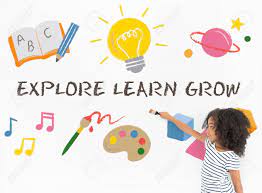 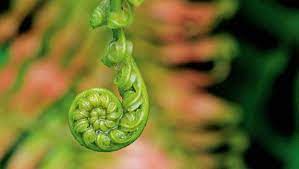 CUST SCHOOL2023 CURRICULUM OVERVIEWSCHOOL THEME: GROW / TUPUASPIRATIONAL TEACHING AND LEARNINGA CULTURE OF COLLABORATIVE RELATIONSHIPS SELF-MOTIVATED, POSITIVE AND RESPONSIVE CITIZENSHIGHLY RESPONSIVE TO OPPORTUNITIES AND CHALLENGESDevelop a localised curriculum, which offers learners / ākonga high quality learning experiences in all areas.GROW AS A TEACHEREnhance collaborative practices, within and outside of our school, based on relational trust, allowing capability to grow.GROW AS A TEACHING COMMUNITYEffectively monitor the “wellbeing” of our students, staff and whanau and promote a range of practices that develop a strong sense of belonging and wellbeing.GROW AS A PERSONEnsure we are responsive to opportunities and outcomes, so we can offer teaching, learning and leadership which equips our learners / ākonga, school and community with an understanding of:*Identity / belonging / cultureGROW AS A COMMUNITY/CULTUREReview, embed and implement HITS  (High Impact Teaching Strategies) to  Cust School Localised Curriculum. HOW:Develop improved teaching practices that lead to improved learning outcomes & achievement for all tamariki -  CONSCIOUS ACTS OF TEACHINGUse and evaluate our new Maths, Reading and Writing Programmes of Work – coherence – refreshed curriculumExamine ways to  improve outcomes and accelerate progress/achievement with our below and well below tamariki –  The Code / Structured Literacy / SENCODevelop inquiry led professional growth cycles and quality professional learning circles to deliver improved outcomes. HOW:Develop school/syndicate wide coaching and mentoring initiatives - engaging in learning conversations, peer observations and challenging conversations.Model a collaborative strong teaching and support team that value and model effective communication to lead changeCreate a supportive team with a consistent approach to high quality teaching and learning Identify and evaluate models of Student Well BeingHOW:Create well-being topics as suggested in our annual well-being planTerm 1 – MANA – GROW YOUR MANARepresent our school values (TIPS) so they are clear, visible within our school and class environment, and are part of our daily learning programme.Model and discuss positive behaviors within our school community through engagement in our PB4L programme.Demonstrate and develop meaningfully ways of incorporating te reo Māori and tikanga Māori into the everyday life of the place of learningHOW:Use our newly developed Māori language acquisition plan to tamariki, kaiako and whānau. Illustrate that Te reo Māori  is incorporated in daily conversations with increased confidence by kaiako, tamariki and whānau Model that value is placed on normalising te reo Māori 